       Dr. Akhilesh Das Gupta Institute Professional StudiesReport on “Expert Talk on Intellectual Property Rights & it’s Significance In Research and Innovation : 16th  Feb,2024"Department:	Electronics and Communication EngineeringVenue:	Smart Class Room (ECE)Objective:	Motivate students to investigate their inclinations toward IPR & it’s Significance In Research and Innovation.ECE Department of ADGIPS, Delhi had organized an expert talk by Dr. Prachi Chopra, Founder and Director in Intellect Bastion LLP on the topic Intellectual Property Rights and its significance in research and innovation on 16th Feb, 2024.The aim of this expert talk would be effective research activities and patent filling process. Enable students to Understanding Intellectual Property (IP), Importance of IP in Research and Innovation, IP Management and Enforcement, Global Perspectives and Legal Frameworks, Ethical and Social Implications and also encourage active participation and engagement from participants through discussions, Q&A sessions, and interactive activities.Over 60 students have participated in the event.Photographs: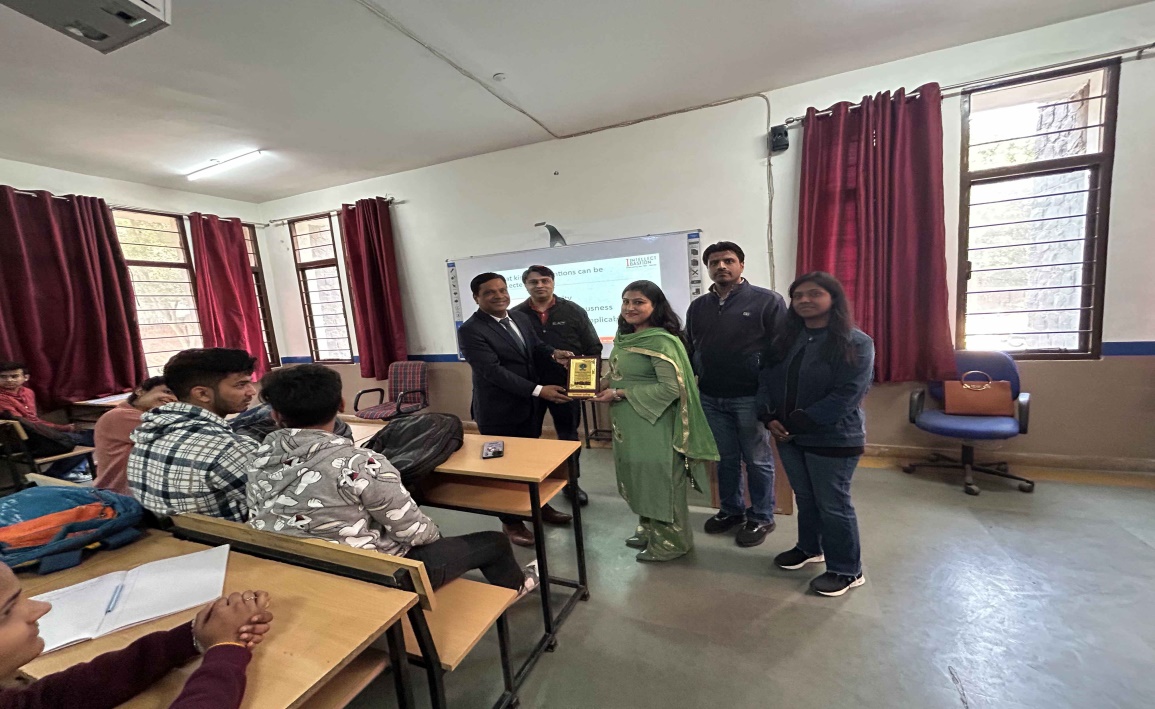 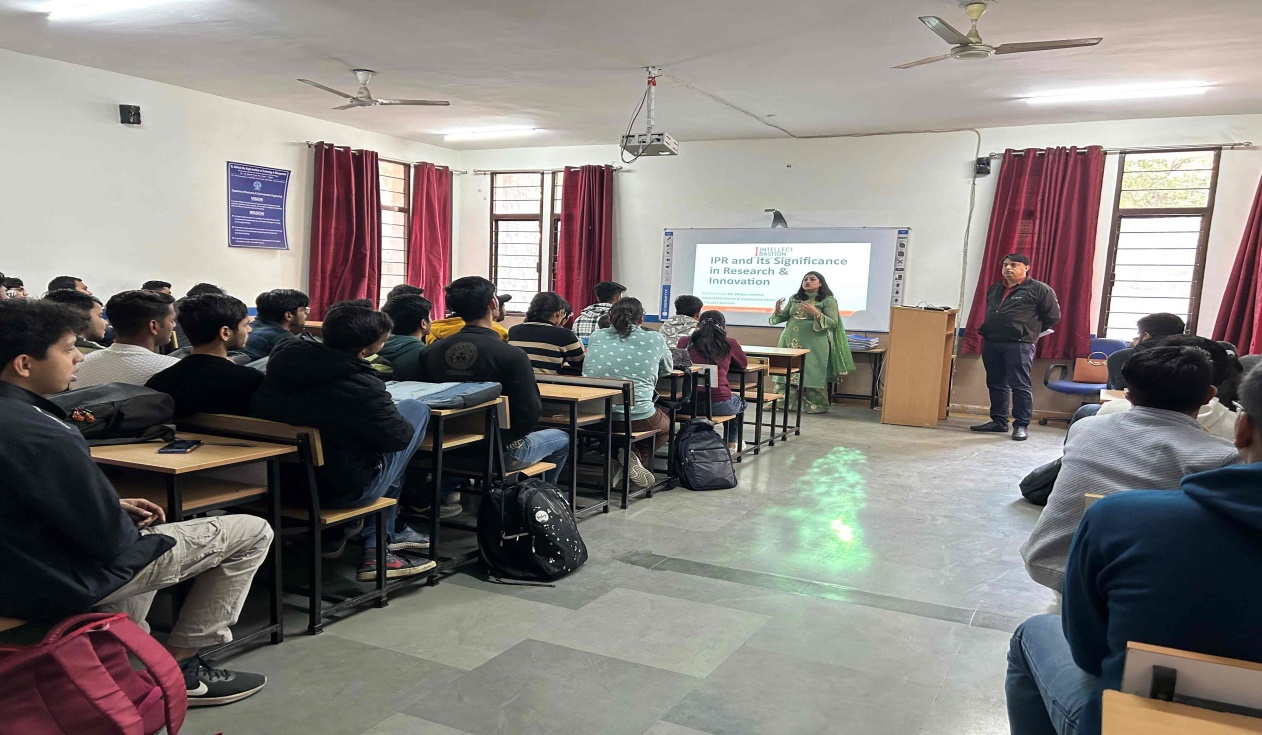 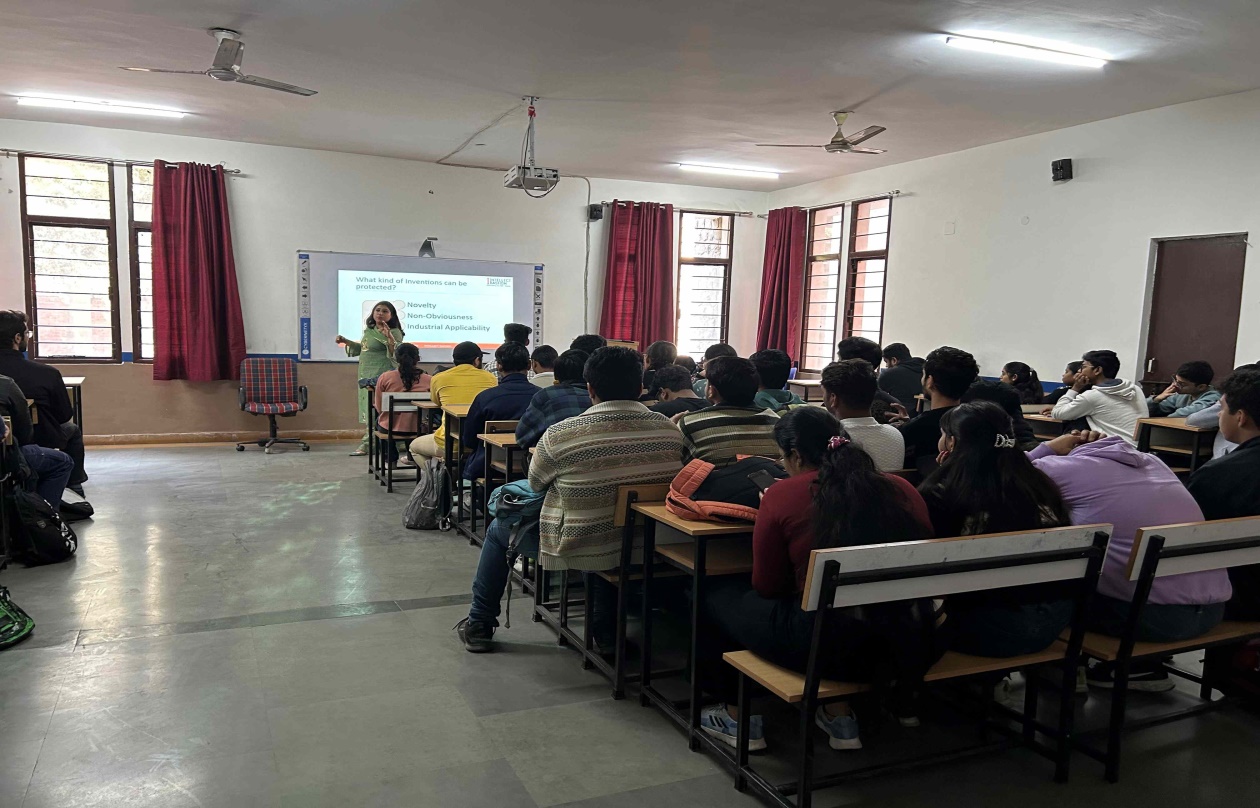 